Для схем найти требуемый переходный ток или напряжение (указано). После расчетов нарисовать график переходного тока для каждой схемы, показав его величину до коммутации, в момент коммутации и принужденное значение.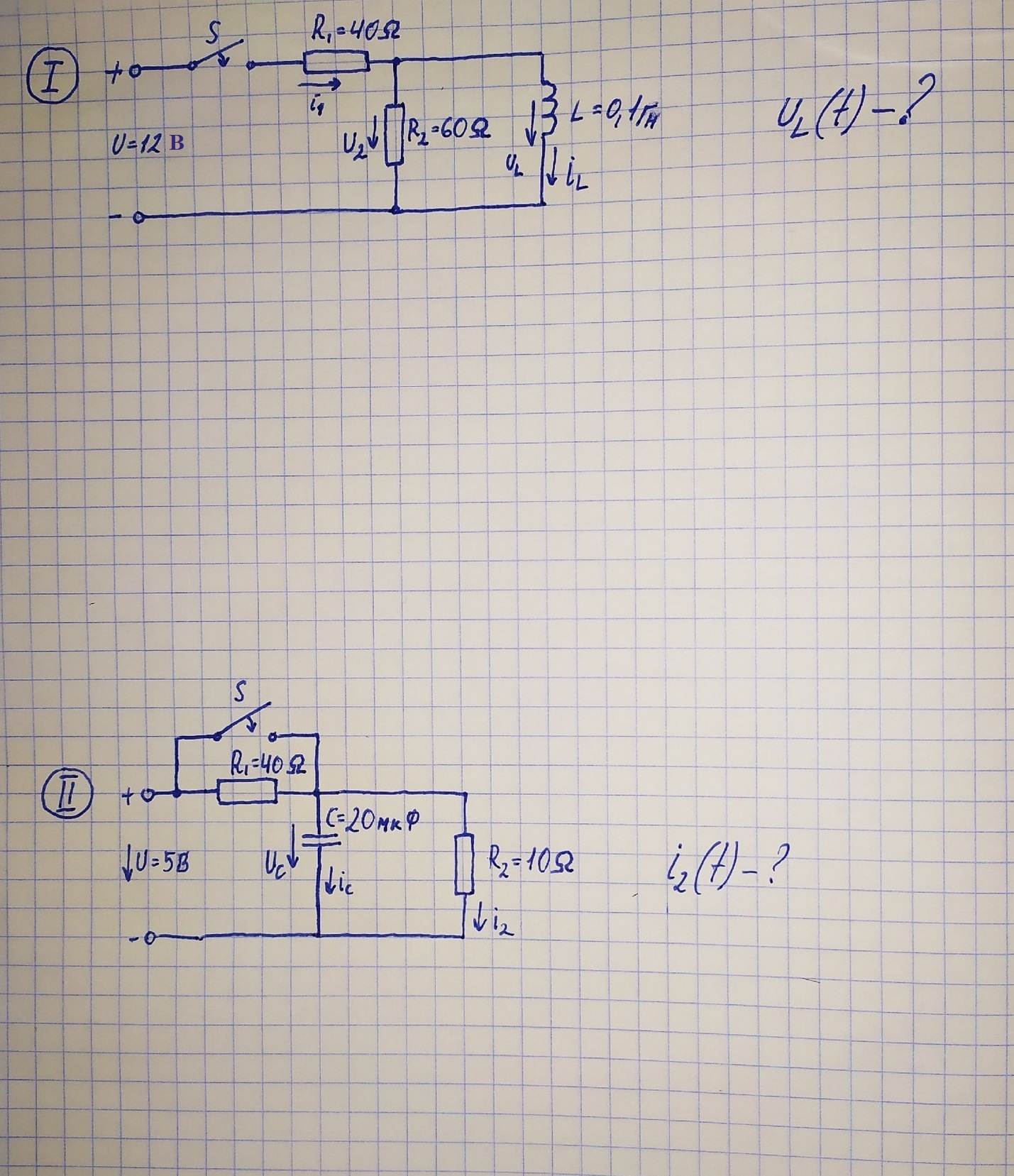 